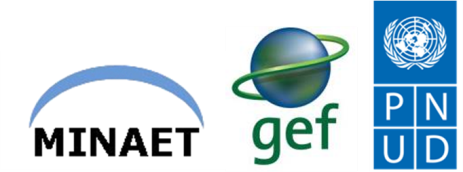 DOCUMENTO DE PROYECTOPORTADA DEL PROYECTOPaís:	COSTA RICA			Fecha de Presentación:	07/09/2012No. De Proyecto:	(para uso oficial del PPD, no escriba nada aquí)Título del Proyecto:	“Fortaleciendo la capacidad de autogestión de las comunidades  en el Corredor Biológico Paso de la Danta para promover su desarrollo sostenible.”  ORGANIZACIÓN SOLICITANTE:  	Organización:	Asociación Amigos de la Naturaleza del Pacífico Central y Sur (ASANA)Año de constitución:		1998Número de Miembros: 		Hombres: 26     Mujeres: 07 Numero de Cedula Jurídica:		3-002-229048Número de proyectos que ha ejecutado:	_________10____________________Ubicación:	Corredor Biológico Paso de la DantaDirección:	Hacienda Barú, Savegre, Aguirre, PuntarenasCorreo Electrónico:	andrea@asanacr.orgTeléfono:	2787-0254       Facsímile (Fax):	2787-0254       Funcionario Principal:		Richard Margoluis, PresidentePersona contacto:	Andrea Herrera Chaves, Directora EjecutivaPROYECTO: 		FINANZAS:DETALLE  LAS CONTRAPARTIDAS O COFINANCIAMIENTO**:Índice Índice	3I.	SECCION A: ENFOQUE Y ABORDAJE DEL PROYECTO	41.	Resumen Ejecutivo:	42.	Antecedentes de la organización y capacidad para ejecutar el proyecto:	43.	Justificación del Proyecto	64.	Objetivo General	85.	Objetivos Específicos y resultados esperados:	86.	Indicadores:	97.	Descripción de las Actividades Principales del Proyecto:	108.	Plan para la implementación y duración -- (Plan de Trabajo)	119.	Plan para asegurar la participación de la comunidad	1210.	Manejo del Conocimiento:	1311.	Perspectiva de Género:	1312.	Comunicación de los resultados y replicabilidad:	14II.	SECCION B: RIESGOS, MONITOREO Y EVALUACION DEL PROYECTO	14A.	Riesgos para una implementación exitosa	14B.	Estrategia de Monitoreo y Evaluación de Indicadores propuesta	14C.	Sostenibilidad de los Objetivos Alcanzados	15III.	SECCION C: PRESUPUESTO DEL PROYECTO	16A.	Detalles Financieros	16B.	Presupuesto: (presupuesto-Fondos PPD)	17C.	Información Bancaria (cuenta corriente en colones):	17IV.	SECCION D:   CUADRO RESUMEN DEL MARCO LÓGICO	18V.	ANEXOS	22PROPUESTASECCION A: ENFOQUE Y ABORDAJE DEL PROYECTOResumen Ejecutivo:El Corredor Biológico Paso de la Danta (CBPD) representa una de las pocas fronteras de espacios silvestres en Costa Rica, y con ello, disfruta de una diversidad increíble de flora y fauna, hábitats y procesos ecológicos.  Es un área de gran extensión que ocupa el espacio entre dos de los parques nacionales más conocidos de Costa Rica – Corcovado y Manuel Antonio –El Paso de la Danta es, por derecho propio, digno de estudio y exploración.  Si se pretende que la región de Osa se conserve biológicamente sana, el corredor alberga la mayor promesa del servir a la Península como su póliza de seguro para su biodiversidad.Esta propuesta está enfocada en el fortalecimiento de las bases sociales mediante la conformación y consolidación del Consejo Local del Corredor Biológico Paso de la Danta.´El éxito de la gestión en un corredor biológico es el involucramiento de las comunidades, sus pobladores, las organizaciones y las instituciones públicas en la gestión y ejecución de proyectos y actividades que contribuyan en el cumplimiento del mantenimiento y mejora de la conectividad biológica, traducido en un consejo local representativo, informado, capacitado y basando sus labores en un plan estratégico.Aunque la zona de trabajo está relativamente intacta y muestra recuperación de la cobertura forestal, existen varias amenazas que incluyen: la fragmentación, el desarrollo de infraestructura, la minería, y la cacería. Para mitigar estas amenazas, proponemos el siguiente objetivo general relacionado al área focal del GEF/PNUD – conservación de la biodiversidad: “Reducir la amenaza de fragmentación de hábitat y garantizar la cobertura boscosa en  el Corredor Biológico Paso de la Danta a través del fortalecimiento de la capacidad de autogestión de las comunidades de la zona para lograr un desarrollo sostenible.”  Nuestros objetivos específicos incluyen: Objetivo1: Formar y consolidar un consejo local que gestione el Corredor Biológico Paso de la Danta y Objetivo 2: Proporcionar a las comunidades del corredor Biológico Paso de la Danta la información que necesitan para valorar aún más la singularidad de la zona y motivarlos a tomar medidas para su conservación.Antecedentes de la organización y capacidad para ejecutar el proyecto:La Asociación Amigos de la Naturaleza del Pacífico Central del Sur (ASANA) es una organización no gubernamental (ONG) costarricense, cuyo ámbito de acción es  el distrito de Bahía Ballena del Cantón de Osa, el distrito de Savegre del Cantón de Aguirre y el distrito de Barú del Cantón de Pérez Zeledón.  Nació como un grupo comunal en el año 1987 con el nombre Amigos de la Naturaleza de Dominical (ANADO) y a petición de muchos vecinos de Uvita de Osa el nombre fue cambiado a Asociación de Amigos de la Naturaleza de Bahía Ballena, Barú y Savegre en setiembre de 1993.  Finalmente, en marzo de 1998 ASANA fue constituida legalmente  con el nombre actual y su cédula jurídica número 3-002-229048.  La misión de ASANA es: Lograr la restauración y protección de las áreas naturales del Corredor Biológico Paso de la Danta (CBPD), con el fin de aumentar la biodiversidad y conectividad, a tal nivel que los grandes mamíferos, tales como la danta y el jaguar, pueden establecerse en forma permanente. Ello se logrará por medio de la educación ambiental, organización y capacitación comunal, y la coordinación y cooperación entre las comunidades, instituciones estatales y empresarios privados. Nuestro supuesto es que un medio ambiente sano es fundamental para mantener la salud y bienestar de la población humana.Las actividades principales de ASANA han sido la 1) consolidación de los límites del CBPD; 2) manejo de un programa de Pagos por Servicios Ambientales (PSA); 3) movilización social; 4) conservación de tortugas marinos; y 5) educación ambiental. Los miembros de ASANA son gente local y ocupan puestos en las juntas directivas de otros grupos ambientalistas tales como el Comité Pro-Bandera Azul Ecológica de Playa Barú, Asociación para la Protección de las Tortugas de Playa Matapalo (ATOMA) y la Fundación para el Corredor Biológico Paso de la Danta (FUNDANTA).  Además muchos miembros de ASANA son activos en los grupos comunales, tales como: Asociaciones de Desarrollo Integrales, Comités de Salud, Juntas de Educación y Patronato, Asociaciones de Administración de Acueductos Comunales, Cooperativas y la Municipalidad de Aguirre. La estructura administrativa actual de ASANA se compone de una dirección ejecutiva como único personal asalariado y los demás servicios requeridos se hacen mediante contratación, sea en la parte técnica o administrativa.ASANA tiene relaciones muy cordiales con varias instituciones del Estado tales como el Ministerio del Ambiente,  Energía, y Telecomunicaciones (MINAET), las unidades ambientales del Servicio Nacional de Guarda Costas, la Fuerza Pública, la Comisión Nacional del Corredor Biológico Mesoamericano y la Municipalidad de Aguirre.ASANA trabaja con fondos provenientes de cuotas de los socios y donaciones particulares, así como organizaciones de cooperación internacional.  Recibimos donaciones desde $500 hasta $50,000 de The Nature Conservancy, US Fish and Wildlife Foundation, Tropical Forestry Initiative, el Instituto Mixto de Ayuda Social (IMAS), Stroud Foundation, Programa de las Naciones Unidas para el Desarrollo (PNUD), Earth Island Institute, y Fundación AVINA.  También recibimos una contratación por un total de $48,000 del Banco Mundial para  estudiar sobre la efectividad del programa de PSA en la zona sur.  Otras fuentes de ingresos para ASANA han sido las comisiones ganadas por tramitar contratos de Pagos por Servicios Ambientales (PSA) y los pagos de PSA que recibe por  la protección de su propia finca.Ha realizado una Evaluación Ecológica Rápida (EER) del Corredor Biológico Paso de la Danta con el apoyo del PNUD y de The Nature Conservancy (TNC) y  ha llevado el resultado de la Evaluación a cada una de 52 comunidades dentro del área de dicho corredor . Así mismo ha ayudado a muchas comunidades a desarrollar programas que apoyan al corredor biológico.  Ha ayudado a la Asociación de Desarrollo Integral de Dominical de Osa, la Asociación de Agricultores de Dos Bocas y San Miguel, el Colegio Técnico de Matapalo, las Damas Artesanas de La Uvita, la Asociación de Mujeres de San Agustín, la ASADA de Concepción de Platanares a elaborar proyectos que han logrado un apoyo económico del PNUD. Actualmente se encuentra desarrollando un proyecto financiado por el fondo Canje de Deuda EEUU-CR, el cual tiene como objetivo amplio “Contribuir a la conservación, mantenimiento y restauración de los bosques tropicales de Costa Rica en el Corredor Biológico Paso de la Danta (CBPD), específicamente entre los ríos Barú y Térraba”.En resumen, ASANA es una organización compuesta en su mayoría por vecinos y vecinas del Pacífico Central y Sur, con amplia experiencia en la conservación, que tiene vínculos con las instituciones, ONGs, y la sociedad civil.  Gracias a la educación ambiental  impartida por ASANA anteriormente a través de una donación de PNUD, las comunidades de la zona están muy comprometidas a la conservación. El objetivo del proyecto CBPD es importante para la zona, las metas son factibles y alcanzables y las justificaciones son amplias. La iniciativa de crear el corredor viene de la misma zona donde se realizará, de las mismas comunidades que recibirán la mayor parte del beneficio. El proyecto ha logrado mucho, pero hay aún mucho que hacer.Justificación del ProyectoEl mayor problema que enfrenta el Corredor Biológico Paso de la Danta (CBPD) es la fragmentación y pérdida de sus bosques tropicales lo que afecta la conectividad efectiva para las especies de flora y fauna. Hoy día, las amenazas principales que contribuyen a este problema y sus causas incluyen el manejo no adecuado de los recursos naturales por parte de gente local, por falta de conocimiento de la importancia de CBPD y sus funciones en los ciclos y transferencia genética; ausencia de los recursos humanos y económicos adecuados para organizarse, además no existe una estructura social para que la gente local se organice ni los medios de comunicación adecuados entre comunidades y sectores.Otra clara amenaza es la deforestación por proyectos inmobiliarios/residenciales por la no existencia de mecanismos claros para que los compradores de propiedades  puedan distinguir los proyectos realmente “verdes”, falta de información sobre otras alternativas económicas (e.g., PSA) y los buenos ejemplos de desarrollo sostenible no son reconocidos. ASANA, cuya visión es mantener y mejorar la biodiversidad y conectividad dentro del CBPD, ha identificado los problemas y amenaza y reconoce que este espacio geográfico representa una de las pocas fronteras de espacios silvestres en Costa Rica, y con ello, disfruta de una diversidad increíble de flora y fauna, hábitats y procesos ecológicos. Lo cual nos lleva a identificar la necesidad de conformar este espacio local para la participación ciudadana, donde además de buscar el equilibrio entre las comunidades, el desarrollo y la biodiversidad, se busca transmitir la información necesaria y adecuada para disminuir las amenazas y proteger el gran valor ecológico presente en el corredor. El CBPD está ubicado en 2 provincias y 3 cantones, Aguirre y Osa en Puntarenas y Pérez Zeledón en San José, tiene una extensión aproximada de 82.000 hectáreas y es tutelada por tres áreas de Conservación: Pacífico Central (ACOPAC), Amistad-Pacífico (ACLA-P) y Osa (ACOSA), conecta el Parque Nacional Manuel Antonio, la cuenca del Río Savegre (cordillera de Talamanca) y el Humedal Térraba-Sierpe que a su vez conecta con la Reserva Forestal Golfo Dulce y el Parque Nacional Corcovado lo que lo hace un sitio de manejo especial que requiere de mucha coordinación interinstitucional y territorial (vea Anexo 1). El Paso de la Danta es, por derecho propio, digno de estudio y exploración.  Si se pretende que la región de Osa se conserve biológicamente sana, el Corredor alberga la mayor promesa del servir a la Península como su póliza de seguro para su biodiversidad.En término de tamaño y uso de tierra, las 82,000 hectáreas se distribuyen en:39,000 ha de bosque primario y secundario antiguo (con mas de 40 años) incluyendo manglares12,000 ha de bosque secundario relativamente joven (menos de 40 años) 21,000 ha de pastos y praderas 3,000 ha de bosques de plantaciones  2,000 ha de humedales y sistemas de agua dulce5,000 ha de tierra para fincas comerciales Por conteo, el Corredor alberga 52 comunidades humanas y contiene:30 ríos principales de los cuales 28 nacen dentro de  los límites del CorredorMás de 1000 especies de plantas146 especies de mamíferos (58 especies de murciélagos)191 especies residentes de pájaros, 400+ especies durante migración 81 especies de reptiles, 6 endémicas 51 especies de anfibios, 4 endémicas El corredor sobresale por su recuperación biológica y con ello,  gran variedad de especies de pájaros, mamíferos, reptiles y anfibios han  retornado al área.  En años recientes, los habitantes dentro de los límites del Corredor han reportado haber visto un  incremento significativo de pizotes, cuatro especies de mono, zainos, y tepezcuintle.   Y con el incremento en presas, los felinos han  regresado con frecuencia relativa, observándose ocelotes, tigrillos, jaguarundis, e incluso pumas. (en el 2003, un jaguar fue asesinado por un finquero local en la esquina extrema sureste del Corredor, pero esta ha sido la única observación confirmada de un jaguar en los últimos 20 años.)  En los últimos dos años, se ha confirmado la aparición de huellas de danta en la población de Dos Bocas en el centro del Corredor, y cerca del pueblo de El Brujo.Por lo antes descrito este corredor biológico ha sido una zona de interés para otros donantes, tal es el caso del Fondo de Canje de Deuda EEUU-CR, que actualmente le financia un proyecto a ASANA para el Corredor Biológico, sector de Osa. La presente propuesta contempla tres de los resultados y varias de las actividades del proyecto Canje (Anexo 2) con el fin de financiar las actividades para todo el Corredor Biológico o sea los sectores y rubros presupuestarios no contemplados en el Proyecto Canje (Anexo 3).Objetivo GeneralEl objetivo de la estrategia nacional del PPD/FMAM 2011-2014 es: “Beneficios ambientales mundiales garantizados a través de iniciativas de base comunitaria y acciones para reducir la fragmentación del hábitat y mejorar la cobertura en doce corredores biológicos que unen ocho áreas protegidas y sus zonas de amortiguamiento en Costa Rica”.El objetivo general de nuestro proyecto va muy relacionado al objetivo de PNUD y es:“Reducir la amenaza de fragmentación de hábitat y garantizar la cobertura boscosa en el Corredor Biológico Paso de la Danta a través del fortalecimiento de la capacidad de autogestión de las comunidades de la zona para lograr un desarrollo sostenible.” Para cumplir este objetivo se desea conformar un consejo local representativo, con una estructura de coalición donde todos aquellos interesados en la gestión del corredor de forma conjunta puedan participar y ejecutar actividades.La primera etapa es sensibilizar a las comunidades y los representantes de las organizaciones e instituciones que desarrollen actividades dentro del CBPD, luego mediante mecanismos preestablecidos (asamblea) conformar el consejo local y de allí partir en un proceso de fortalecimiento y consolidación del mismo elaborando una planificación estratégica que contenga el fin último de un corredor biológico que es la conectividad. El consejo local debe conseguir expandir sus alcances a cada comunidad mediante promotores y material divulgativo, que exprese la riqueza biológica, su delicado equilibrio y como la sociedad puede beneficiarse y a la vez protegerla.Con respecto al Manejo del recurso hídrico se trabajara directamente con las ASADAs del CBPD, mejorando sus capacidades en general.Objetivos Específicos y resultados esperados:Tabla 1: Objetivos Específicos vs. ResultadosIndicadores:Tabla 2: IndicadoresDescripción de las Actividades Principales del Proyecto:Tabla 3: ActividadesPlan para la implementación y duración -- (Plan de Trabajo)Tabla 3: Plan de TrabajoPlan para asegurar la participación de la comunidadASANA es una organización local que lleva una trayectoria de más de 20 años ejecutando labores de protección  y conservación del medio ambiente en la región que comprende el CBPD. Sus fundadores, Junta Directiva actual, y equipo de trabajo no solamente se encuentra involucrados con la misión de ASANA sino que son residentes de la zona y por ello se identifican plenamente con la problemática existente y sus posibles formas de solventarle.  Asimismo, participan en sus propias comunidades involucrados activamente en proyectos de índole tanto ambiental como social y con ello cuentan con la influencia necesaria para gestionar y cumplir con los resultados que presenta esta propuesta. Adicionalmente, en los últimos años, debido al aumento en la población de residentes extranjeros, hay más participación de este sector en ASANA. No obstante, hay un equilibrio armonioso entre hombres y mujeres y entre nacionales y extranjeros. El trabajo descrito en esta propuesta requiere de una gran participación tanto a nivel local como nacional. Observando el Marco Lógico se hace obvia la necesidad de trabajar en conjunto con las comunidades para ejecutar los resultados, además dentro de las comunidades involucradas será necesario el apoyo y trabajo conjunto con las Asociaciones de Desarrollo Integrales, ASADAS, empresas privadas, instituciones educativas, sobretodo dentro de la parte de crear conciencia de la población en cuanto al corredor biológico Paso de la Danta y a la Cuenca del Río Savegre sobre su importancia y necesidad de conservación.   Asimismo, se necesitara la participación de algunas municipalidades e instituciones gubernamentales como SINAC, MEP, MAG y el ICE, por dar algunos ejemplos.  Y evidentemente la conformación del Consejo Local para el CB Paso de la Danta es la mejor forma de garantizar la participación efectiva de las comunidades en la ejecución del este proyecto y de una visión a futuro. Y desde ya ASANA conformo una coalición con los enlaces de Corredores Biológicos de las tres Áreas de Conservación presentes en el área de trabajo. En síntesis, dentro del trabajo de ASANA se tienen en cuenta los siguientes lineamientos que contribuyen a que exista una participación social activa:-	ASANA es una organización local, con ello se compromete mantener en contacto directo con las situaciones sucediendo en cada comunidad dentro de la región, con las organizaciones comunales y las personas clave de cada una de estas. -	ASANA pretende crear un equipo de trabajo interno y externo (entendiéndose estas como organizaciones, asociaciones, centros educativos, microempresarios y otros) que trabaje en conjunto para lograr los resultados establecidos por la organización y asimismo como efecto de esto puede servir como organismo de apoyo para todas aquellas entidades con una visión similar.  Manejo del Conocimiento:Las bases de esta propuesta de proyecto están en un Consejo Local representativo y participativo, de donde van a nacer todos las iniciativas siguientes, como un documento que contenga el plan de trabajo y como realizarlo, una estrategia de comunicación y divulgación en el Corredor Biológico, que facilite y contribuya pasar la información necesaria a todas las comunidades y sectores presentes, mediante material divulgativo, promotores y por las organizaciones e instituciones participantes en el Consejo Local.Además de una actualización del perfil técnico elaborado de la mano con el Consejo Local, que contribuirá a mejorar el conocimiento sobre el corredor biológico y su importancia.Un plan de capacitación plasma los vacios que existen y la forma de llenarlos en cuanto a conocimiento.Todos los anteriores quedaran plasmados en documentos de carácter público para uso de todas las organizaciones e instituciones que requieran de esta información incluyendo el Programa Nacional de Corredores Biológicos del SINAC, el Programa de Pequeñas Donaciones del PNUDPerspectiva de Género:En ASANA nos esforzamos para asegurar la participación adecuada de sectores a menudo ignorados (como las mujeres, grupos pequeños y poblaciones marginales) en todos nuestros proyectos; esto con el objetivo de asegurar la participación activa y permanente de las comunidades locales, a fin de que puedan administrar el corredor biológico garantizando su bienestar y conectividad para el futuro y contribuir a su propio desarrollo.  Específicamente para este proyecto se propone incentivar la participación equitativa de hombres y mujeres en el Consejo Local y las comisiones que se nombren, así como los promotores y demás actores en la ejecución del proyecto. Comunicación de los resultados y replicabilidad:Un consejo local es el órgano máximo de participación social en un corredor biológico especialmente si trabaja como coalición donde todos los que quieran conformar el consejo local, lo pueden hacer, y la mejor forma de comunicar a los beneficiarios del proyecto sus avances y alcances es mediante el consejo local, que al final son los responsables de la mayoría de las acciones a realizar.Y de la misma forma los resultados del proyecto son aplicables a largo plazo en el CBPD, ya que son las herramientas básicas para el funcionamiento del Consejo Local y el Corredor Biológico Paso de la Danta.El apoyo a las ASADAs y su gestión es la mejor manera de transmitir a las comunidades los resultados en mejora de los servicios y la calidad del recurso.SECCION B: RIESGOS, MONITOREO Y EVALUACION DEL PROYECTORiesgos para una implementación exitosaFalta de interés y participación de las personas indicadas: Para el desarrollo de los resultados de esta propuesta se necesita de la participación activa de entidades y personas claves dentro de las comunidades que ya sea por carencia de tiempo o pueden resultar ausentes o no estar anuentes al proyecto.  Para evitar esta situación se deben hacer entrevistas previas con las personas para conocer su interés y disponibilidad; es necesario para mantener el interés de estas personas enfatizar durante las primeras reuniones y a lo largo del proceso cual beneficio pueden obtener ellos participando de estas iniciativas, y partir de esta información para saber con quién se va a contar y en qué porcentaje.  Falta de respaldo por de la Red Nacional de Corredores Biológicos: Este tema puede sobretodo afectar el buen funcionamiento activo del Consejo Local, para lo cual es importante el apoyo de la Red Nacional de Corredores Biológicos.  Actualmente hay una estrecha coordinación con los enlaces de Corredores Biológicos de las Áreas de Conservación y el coordinador del programa a nivel nacionalFalta del personal adecuado: Para la ejecución de todos los proyectos que se tienen planificados es prioridad contar con personal calificado y proactivo para cada tarea.  Para estar seguro de que se está haciendo la contratación adecuada de personal administrativo, operacional y técnico necesario, antes de cada contratación, ASANA se asegura de crear un perfil laboral para cada posición que se implemente y la contratación se hará siguiendo los lineamientos de este perfil.  Además implementa un sistema de seguimiento de labores para cada contratación por medio de reportes mensuales para objetivos cumplidos y herramientas de control interno.Estrategia de Monitoreo y Evaluación de Indicadores propuestaIncluimos los indicadores que utilizamos en el marco lógico incluido en esta propuesta para poder medir el alcance de nuestros objetivos, así como evaluaciones, informes y auditorías en el plan de trabajo.  ASANA además diseña, ejecuta, y evalúa sus proyectos según los lineamientos desarrollados por la Alianza para las Medidas de Conservación  (en inglés, el Conservation Measures Partnership (CMP)) que se encuentra en el documento “Estándares Abiertos para la Práctica de la Conservación” (www.conservationmeasures.com).  CMP es un consorcio de organizaciones y donantes cuya misión es mejorar la práctica de la conservación de la biodiversidad desarrollando y promoviendo estándares comunes para el proceso de conservación y midiendo el impacto de la conservación. CMP ha desarrollado los Estándares Abiertos para el ciclo de proyecto o manejo adaptativo que se reflejan en el trabajo de sus miembros y que se creen fundamentales para una conservación efectiva.  El objetivo al desarrollar los Estándares Abiertos para la Práctica de la Conservación fue reunir conceptos, alcances y terminología comunes para el diseño, manejo y monitoreo de proyectos de conservación con el fin de ayudar a quienes trabajan en este campo a mejorar la práctica de la conservación. En particular, estos estándares tienen el propósito de proveer los pasos y la orientación general necesaria para la implementación exitosa de los proyectos de conservación.Sostenibilidad de los Objetivos AlcanzadosEl proyecto tendrá productos muy claros y efectivos, como lo son la planificación estratégica y la actualización del perfil técnico del corredor biológico, que son herramientas a largo plazo para la toma de decisiones. También se garantiza el empoderamiento de las comunidades y actores con capacitación y al menos una propuesta para financiar proyectos dentro del CBPD.Y finalmente la base más solida que contiene esta propuesta que garantiza su sostenibilidad a largo plazo es un consejo local fortalecido con capacidades e instrumentos para su labor.SECCION C: PRESUPUESTO DEL PROYECTODetalles FinancierosResumen de fondos del proyecto:Contribución de la ComunidadContribución de la organización solicitante:Contribución de otros donantes:Presupuesto: (presupuesto-Fondos PPD) Información Bancaria (cuenta corriente en colones):SECCION D:   CUADRO RESUMEN DEL MARCO LÓGICOANEXOSAnexo 1: Mapa del Corredor biológico Paso de la Danta (CBPD)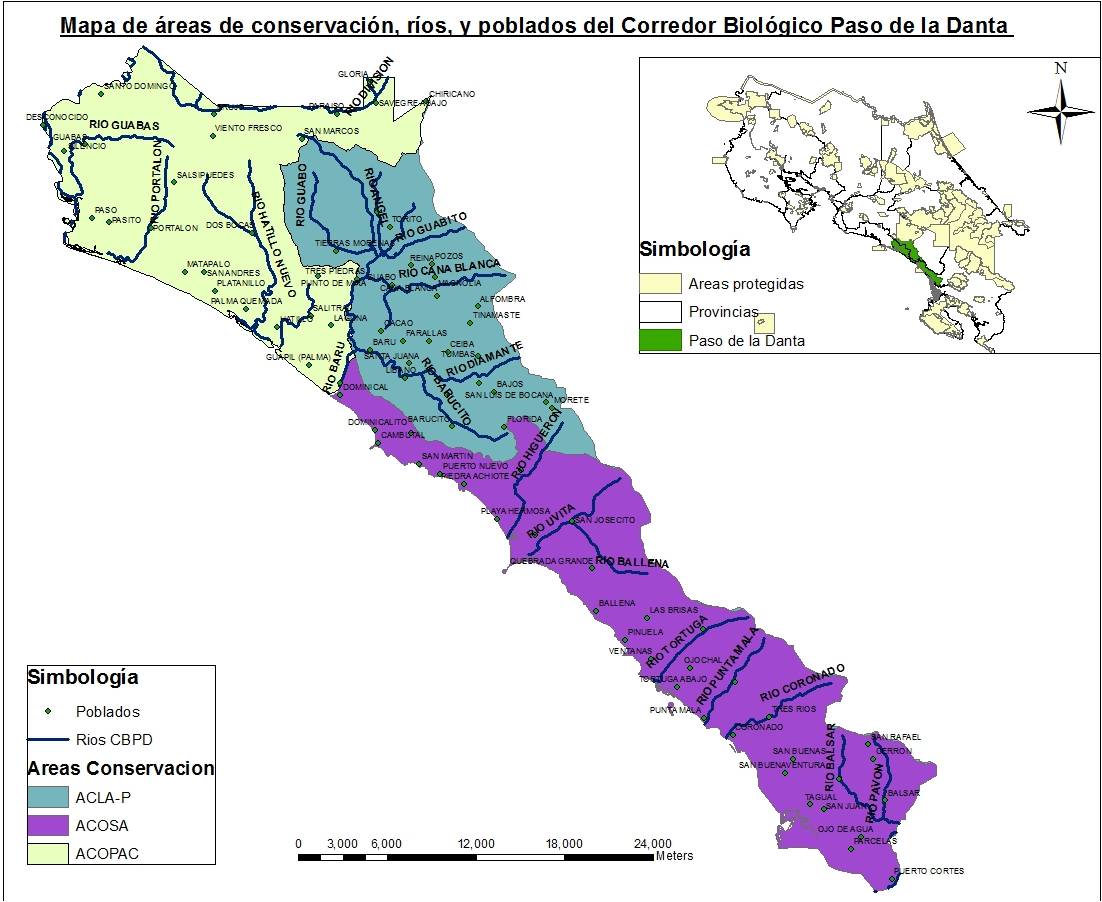 Anexo 2. Cuadro comparativo de actividades proyecto Canje de Deuda por Naturaleza EEUU-CR y propuesta PPDAnexo 3. Presupuesto proyecto Canje de Deuda por Naturaleza EEUU-CR-ASANAEl presupuesto anterior muestra que el proyecto con el Canje solo financia servicios personales y no personales, o sea salarios y consultores. Lo que claramente demuestra la necesidad de conseguir financiamiento para las demás actividades a realizar, que en el caso de la actual propuesta sería complementaria para rubros de talleres, materiales, capacitación y costos operativos en general, además de cubrir la totalidad del Corredor Biológico.Área Focal  (marque una) Área Focal  (marque una) Categoría del Proyecto (marque una)Categoría del Proyecto (marque una)XConservación de la BiodiversidadProyecto demostrativoCambio ClimáticoXFortalecimiento de capacidadesDegradación de la Tierra Investigación/Análisis de políticasInformación/Redes/Políticas de DialogoÁrea Temática (marque una)Área Temática (marque una)Área Temática (marque una)Área Temática (marque una)Área Temática (marque una)Turismo Rural ComunitarioTurismo Rural ComunitarioTurismo Rural ComunitarioTurismo Rural ComunitarioXCorredores BiológicosCorredores BiológicosCorredores BiológicosCorredores BiológicosProducción SostenibleProducción SostenibleProducción SostenibleProducción SostenibleXManejo Integrado del Recurso HídricoManejo Integrado del Recurso HídricoManejo Integrado del Recurso HídricoManejo Integrado del Recurso HídricoManejo del Fuego y Voluntariado para la conservaciónManejo del Fuego y Voluntariado para la conservaciónManejo del Fuego y Voluntariado para la conservaciónManejo del Fuego y Voluntariado para la conservaciónTerritorios IndígenasTerritorios IndígenasTerritorios IndígenasTerritorios IndígenasEnergías Renovables y Eficiencia EnergéticaEnergías Renovables y Eficiencia EnergéticaEnergías Renovables y Eficiencia EnergéticaEnergías Renovables y Eficiencia EnergéticaFecha propuesta de inicio:Octubre, 2012Duración propuesta del proyecto:18 mesesTotal solicitado al PPD/FMAM:10.006.200,00e corresponda)ESdel FMAMA______________________(US$)20.012,40Total estimado de contrapartida**:12.550.000,00e corresponda)ESdel FMAMA______________________(US$) 25.100,00Costo Total del Proyecto:22.556.200,00e corresponda)ESdel FMAMA______________________(US$) 45.112,40Tipo de cambio US$:Para uso oficial del PPD, no escriba nada aquí.Para uso oficial del PPD, no escriba nada aquí.FUENTE DE LA CONTRIBUCIONTipo de la contribución(especie o efectivo)¿Efectuado o proyectado?Valor de la contribuciónProyecto Canje de Deuda EEUU-CRefectivo8.000.000,00ASANAespecie2.000.000,00ASANAefectivo1.750.000,00Comunidadespecie800.000,00TOTAL12.550.000,00OBJETIVOS ESPECIFICOSRESULTADOSObjetivo1: Formar y consolidar un consejo local que gestione el Corredor Biológico Paso de la DantaResultado 1.1: Consejo Local elegido, fortalecido y con equidad de generoObjetivo1: Formar y consolidar un consejo local que gestione el Corredor Biológico Paso de la DantaResultado 1.2: Perfil técnico del Corredor Biológico actualizado.  Objetivo 2: Proporcionar a las comunidades del  corredor Biológico Paso de la Danta (CBPD) la información que necesitan para valorar aún más la singularidad de la zona y motivarlos a tomar medidas para su conservación.Resultado 2.1: Estrategia de comunicación y divulgación elaborada y ejecutándose.Objetivo 2: Proporcionar a las comunidades del  corredor Biológico Paso de la Danta (CBPD) la información que necesitan para valorar aún más la singularidad de la zona y motivarlos a tomar medidas para su conservación.Resultado 2.2: Mejorado el manejo del recurso hídrico mediante el fortalecimiento de las capacidades de la gestión de las ASADAs locales.RESULTADOS ESPERADOSINDICADORLINEA DE BASEMETAResultado 1.1: Consejo Local elegido, fortalecido y con equidad de generoListado de asistencia a la asamblea y talleres de sensibilización con presencia equitativa de hombres y mujeresHay una coalición entre los enlaces de corredor Biológico de ACOPAC, ACLA-P, ACOSA y ASANA para el proceso de convocatoria y conformación del Consejo LocalAl menos 50 participantes en los talleres y asamblea, con presencia de al menos 40% de mujeres..Resultado 1.1: Consejo Local elegido, fortalecido y con equidad de generoActa asamblea de constitución del  Consejo Local. Memoria de intercambioFecha propuesta para la asamblea: el 30 de noviembre del 20121 asamblea efectuada el 30 de noviembre del 2012. 1 intercambio de experienciasResultado 1.1: Consejo Local elegido, fortalecido y con equidad de generoReglamento de funcionamiento elaborado y aprobado por los Consejos Regionales de las 3 Áreas de ConservaciónNo hay reglamentoReglamento elaborado y aprobado para  Julio 2013.Resultado 1.1: Consejo Local elegido, fortalecido y con equidad de generoDocumento de Plan EstratégicoNo hay plan estratégicoPlan estratégico elaborado, aprobado y ejecutándose para Octubre 2013Resultado 1.1: Consejo Local elegido, fortalecido y con equidad de genero1 Propuesta para implementar iniciativa de desarrollo sostenible dentro del CBPDExisten varias iniciativas dentro del CBPD, en especial sobre turismo rural comunitario.Proyecto de desarrollo sostenible con financiamiento aprobado para algún grupo de base comunal, miembro del Consejo Local, Abril 2014Resultado 1.2: Perfil técnico del Corredor Biológico actualizado.  Documento de Perfil técnico actualizado.Ficha técnica desactualizada, elaborada en el año 2000Para  Abril 2014, perfil técnico actualizadoResultado 2.1: Estrategia de comunicación  y divulgación para el Corredor Biológico Paso de la Danta elaborada y ejecutándose.Documento Estrategia de comunicación y divulgaciónNo hay estrategia actualmente Para  Abril 2014, la estrategia estará elaborada y aplicándose.Resultado 2.1: Estrategia de comunicación  y divulgación para el Corredor Biológico Paso de la Danta elaborada y ejecutándose.Promotores(as) locales identificados y capacitadosProyecto complementario contempla la búsqueda de promotores(as) en el sector Osa del CBPDAl menos 5 promotores y/o promotoras locales participando de la estrategia de comunicación y divulgación para Abril 2014Resultado 2.1: Estrategia de comunicación  y divulgación para el Corredor Biológico Paso de la Danta elaborada y ejecutándose.Material educativo y promocional elaborado y distribuidoExiste experiencia en elaboración de afiches, gorras, camisetas y calcomanías.Borrador de logo para el CBPDDiseño, tiraje y distribución de la primera serie de material educativo y divulgativo del Corredor, para Abril 2014Resultado 2.2: Mejorado el manejo del recurso hídrico mediante el fortalecimiento de las capacidades de la gestión de las ASADAs localesASANA cuenta con un inventario actualizado de fuentes de agua en el CBPD y ASADAs.Existen estudios preliminares efectuados por AyA y CEDARENAPara febrero 2013 se tiene una base de datos completa Resultado 2.2: Mejorado el manejo del recurso hídrico mediante el fortalecimiento de las capacidades de la gestión de las ASADAs localesDiagnósticos de las ASADAs  y su gestión en general.Diagnostico efectuado por CEDARENA para ASADAs en ACOSATener el diagnóstico del 30% de las ASADAs en el CBPD para Mayo  2013Resultado 2.2: Mejorado el manejo del recurso hídrico mediante el fortalecimiento de las capacidades de la gestión de las ASADAs localesPlan de capacitación a ASADAs.Existe una propuesta para capacitación de ASADAs de Osa elaborado por CEDARENAPara Octubre 2013 existe 1 documento que contenga un plan para capacitar a las ASADAsResultado 2.2: Mejorado el manejo del recurso hídrico mediante el fortalecimiento de las capacidades de la gestión de las ASADAs localesMejora la calidad del servicio a los usuarios y del agua, por la protección de la menos de 300 hectáreas en zonas de recarga acuífera y nacientesDiagnósticos elaborados por AyA y CEDARENA.Al menos el 30% de las ASADAs mejoran su gestión. Para Mayo 2014OBJETIVOS ESPECIFICOSRESULTADOSActividadesObjetivo1: Formar y consolidar un consejo local que gestione el Corredor Biológico Paso de la DantaResultado 1.1: Consejo Local elegido, fortalecido y con equidad de género.1. 8 talleres de sensibilización y convocatoria a la asamblea del Consejo Local fomentando la participación de mujeres.2. Asamblea de conformación del Consejo Local.3. Intercambio a Corredor Biológico con Consejo Local 4. Elaboración del reglamento del Consejo Local.5. Presentación y aprobación del reglamento por parte de los Consejos Regionales de las 3 Áreas de Conservación.6. Elaboración del plan estratégico.7. Presentar propuesta a donante para financiar proyecto de desarrollo sostenible Objetivo1: Formar y consolidar un consejo local que gestione el Corredor Biológico Paso de la DantaResultado 1.2: Perfil técnico del Corredor Biológico actualizado.  1. Actualizar perfil técnico en coordinación con el consejo local, utilizando estudios y datos actualizados generados en el Corredor Biológico.Objetivo 2: Proporcionar a las comunidades del  corredor Biológico Paso de la Danta (CBPD) la información que necesitan para valorar aún más la singularidad de la zona y motivarlos a tomar medidas para su conservación.Resultado 2.1: Estrategia de comunicación  y divulgación elaborada y ejecutándose.1. Nombrar comisión del consejo local para crear e implementar estrategia de comunicación y divulgación.2. Redactar estrategia de comunicación basado en plan estratégico para el corredor biológico.3. Sesión de presentación y aprobación de la estrategia ante el consejo local.4. Identificación y capacitación  de promotores(as) locales para implementar algunas de las actividades incluidas en el plan de comunicación y divulgación.5. Diseñar material educativo y divulgativo para el corredor biológico de acuerdo a los temas prioritarios establecidos en la estrategia de comunicación  y el plan estratégico.6.  Gestionar el tiraje del material educativo y divulgativo y su distribución.Objetivo 2: Proporcionar a las comunidades del  corredor Biológico Paso de la Danta (CBPD) la información que necesitan para valorar aún más la singularidad de la zona y motivarlos a tomar medidas para su conservación.Resultado 2.2: Mejorado el manejo del recurso hídrico mediante el fortalecimiento de las capacidades de la gestión de las ASADAs locales.1.  Realizar inventario de ASADAs y fuentes de agua en el CBPD basados en datos de campo e inventarios de AyA y CEDARENA.2. Efectuar un diagnostico de la gestión de las ASADAs en general, mediante datos de campo y estudios efectuados por otros organismos.3.  Redactar un plan de capacitación a ASADAS basado en el documento diagnostico donde se les ofrezca alternativas administrativas, legales, económicas y técnicas.4. Capacitar las ASADAs y realizar nuevamente el diagnostico.OBJETIVOACTIVIDADPersona ResponsableSEMESTRESSEMESTRESSEMESTRESSEMESTRESOBJETIVOACTIVIDADPersona ResponsableIIIIIIIVObjetivo1: Formar y consolidar un consejo local que gestione el Corredor Biológico Paso de la Danta1. 8 talleres de sensibilización y convocatoria a la asamblea del Consejo Local fomentando la participación de mujeres.Enlaces de Corredores biológicos de las áreas de Conservación, Director ejecutivo ASANA2. Asamblea de conformación del Consejo Local.Enlaces de Corredores biológicos de las áreas de Conservación, Director ejecutivo ASANA3. Intercambio4. Elaboración del reglamento del Consejo Local.Coordinador Consejo Local5. Presentación y aprobación del reglamento por parte de los Consejos Regionales de las 3 Áreas de Conservación.Coordinador del Consejo Local y enlaces de Corredores biológicos de las áreas de Conservación6. Elaboración del plan estratégico.Coordinador Consejo Local7.  Presentar propuesta a donante para financiar proyecto de desarrollo sostenibleOrganización miembro del Consejo Local8.  Actualizar perfil técnico en coordinación con el consejo local, utilizando estudios y datos actualizados generados en el Corredor BiológicoCoordinador Consejo LocalObjetivo 2: Proporcionar a las comunidades del  corredor Biológico Paso de la Danta (CBPD) la información que necesitan para valorar aún más la singularidad de la zona y motivarlos a tomar medidas para su conservación.1. Nombrar comisión del consejo local para crear e implementar estrategia de comunicación y divulgación.Coordinador Consejo LocalObjetivo 2: Proporcionar a las comunidades del  corredor Biológico Paso de la Danta (CBPD) la información que necesitan para valorar aún más la singularidad de la zona y motivarlos a tomar medidas para su conservación.2. Redactar estrategia de comunicación basado en plan estratégico para el corredor biológico.Comisión del Consejo LocalObjetivo 2: Proporcionar a las comunidades del  corredor Biológico Paso de la Danta (CBPD) la información que necesitan para valorar aún más la singularidad de la zona y motivarlos a tomar medidas para su conservación.3. Sesión de presentación y aprobación de la estrategia ante el consejo local.Comisión del Consejo LocalObjetivo 2: Proporcionar a las comunidades del  corredor Biológico Paso de la Danta (CBPD) la información que necesitan para valorar aún más la singularidad de la zona y motivarlos a tomar medidas para su conservación.4. Identificación y capacitación  de promotores(as) locales para implementar algunas de las actividades incluidas en el plan de comunicación y divulgación.Coordinador del Consejo LocalObjetivo 2: Proporcionar a las comunidades del  corredor Biológico Paso de la Danta (CBPD) la información que necesitan para valorar aún más la singularidad de la zona y motivarlos a tomar medidas para su conservación.5. Diseñar material educativo y divulgativo para el corredor biológico de acuerdo a los temas prioritarios establecidos en la estrategia de comunicación  y el plan estratégico.Coordinador del Consejo LocalObjetivo 2: Proporcionar a las comunidades del  corredor Biológico Paso de la Danta (CBPD) la información que necesitan para valorar aún más la singularidad de la zona y motivarlos a tomar medidas para su conservación.6.  Gestionar el tiraje del material educativo y divulgativo y su distribución.Coordinador del Consejo LocalObjetivo 2: Proporcionar a las comunidades del  corredor Biológico Paso de la Danta (CBPD) la información que necesitan para valorar aún más la singularidad de la zona y motivarlos a tomar medidas para su conservación.7.  Realizar inventario de ASADAs y fuentes de agua en el CBPD basados en datos de campo e inventarios de AyA y CEDARENA.Director ejecutivo ASANAObjetivo 2: Proporcionar a las comunidades del  corredor Biológico Paso de la Danta (CBPD) la información que necesitan para valorar aún más la singularidad de la zona y motivarlos a tomar medidas para su conservación.8. Efectuar un diagnostico de la gestión de las ASADAs en general, mediante datos de campo y estudios efectuados por otros organismos.Director ejecutivo ASANAObjetivo 2: Proporcionar a las comunidades del  corredor Biológico Paso de la Danta (CBPD) la información que necesitan para valorar aún más la singularidad de la zona y motivarlos a tomar medidas para su conservación.9.  Redactar un plan de capacitación a ASADAS basado en el documento diagnostico donde se les ofrezca alternativas administrativas, legales, económicas y técnicas.Director ejecutivo ASANAObjetivo 2: Proporcionar a las comunidades del  corredor Biológico Paso de la Danta (CBPD) la información que necesitan para valorar aún más la singularidad de la zona y motivarlos a tomar medidas para su conservación.10. Capacitar las ASADAs y realizar nuevamente el diagnostico.Director ejecutivo ASANAPrimer informe de avanceEncargado de proyectoSegundo informe de avanceEncargado de proyectoInforme FinalEncargado de proyectoEvaluaciónCoordinador PPDAuditoríaAuditorFuente del FinanciamientoPlan de Financiamiento, [Moneda Local]Plan de Financiamiento, [Moneda Local]Total [Moneda Local]Total US$Fuente del FinanciamientoAño 1Año 2Total [Moneda Local]Total US$a. PPD/GEF6.038.400,03.967.800,010.006.200,0020.012,40b. Comunidad 450.000,00350.000,00800.000,001.600,00c. Organización solicitante2.000.000,001.750.000,003.750.000,007.500,00d. Otros donantes5.000.000,003.000.000,008.000.000,0016.000,00Costo Total del Proyecto13.488.400,009.067.800,0022.556.200,0045.112,40
Descripción de la contribución de la comunidadTipo (efectivo o especie)Efectuado o proyectado?Valor en moneda local1.Participación en el consejo local del corredor biológico Paso de la Dantaespecie450.000,00Promotoresespecie350.000,00TotalTotalTotal800.000,00Descripción de la organización solicitanteTipo (efectivo o especie)Efectuado o proyectado?Valor en moneda local1.ASANAespecie2.000.000,002.ASANAefectivo1.750.000,00TotalTotalTotal3.750.000,00Nombre de la Organización/institución/donanteTipo (efectivo o especie)Efectuado o proyectado?Valor en moneda local1.Proyecto Canje de deuda EEUU-CRefectivo8.000.000,00TotalTotalTotal8.000.000,00Categoría de GastosCategoría de GastosAño 1 (colones)Año 2 (colones)Total (colones)US ($)A.capacitación715.000,0105.000,0820.000,01.640,0B.Inventario y diagnósticos775.000,0385.000,01.160.000,02.320,0C.compra de equipo1.000.000,01.000.000,02.000,0D.compra de materiales300.000,0300.000,0600.000,01.200,0EIntercambio600.000,0600.000,01.200,0F.Fortalecimiento 1.650.000,0800.000,02.450.000,04.900,0G.promoción/ divulgación180.000,02.200.000,02.380.000,04.760,0H.Seguimiento/  evaluación (Incluye, reuniones de seguimiento, elaboración de informes a PPD, taller de evaluación intermedia y final)200.000,0100.000,0300.000,0600,0I.Auditoria500.000,0500.000,01.000,0Subtotal5.920.000,03.890.000,09.810.000,019.620,0J.Imprevistos (2%)118.400,077.800,0196.200,0392,4TOTAL6.038.400,03.967.800,010.006.200,020.012,4Nombre del Banco:BAC San JoséDirección completa del Banco – Sucursal # Pérez Zeledón50 mts Este del Banco de Costa Rica, San Isidro Pérez ZeledónNúmero de Cuenta Cliente:10200009012131732Número de Cuenta Corriente:901213173Titular de la Cuenta:(a nombre de quien está la cuenta)Asociación Amigos de la Naturaleza del Pacífico Central y SurTipo de Cuenta (especificar si es de ahorros, corriente)corrienteSWIFT/ Numero de Ruta:      (8 a11 código Alpha-numerico)Proyecto No.:	(a asignar por el PPD)Nombre Organización:	Asociación Amigos de la Naturaleza del Pacifico Central y SurTitulo del Proyecto:Fortaleciendo la capacidad de autogestión de las comunidades  en el Corredor Biológico Paso de la Danta para promover su desarrollo sostenibleObjetivo General del Proyecto:Reducir la amenaza de fragmentación de hábitat y garantizar la cobertura boscosa en  el Corredor Biológico Paso de la Danta a través del fortalecimiento de la capacidad de autogestión de las comunidades de la zona para lograr un desarrollo sostenible.Objetivos EspecíficosResultados EsperadosIndicadoresLínea BaseMeta ActividadesPresupuesto $ y recursos necesariosObjetivo1: Formar y consolidar un consejo local que gestione el Corredor Biológico Paso de la DantaResultado 1.1: Consejo Local elegido, fortalecido y con equidad de generoListado de asistencia a la asamblea y talleres de sensibilización con presencia equitativa de hombres y mujeresHay una coalición entre los enlaces de corredor Biológico de ACOPAC, ACLA-P, ACOSA y ASANA para el proceso de convocatoria y conformación del Consejo LocalAl menos 50 participantes en los talleres y asamblea, con presencia de al menos 40% de mujeres.1. 8 talleres de sensibilización y convocatoria a la asamblea del Consejo Local fomentando la participación de mujeres.3.000,00Computadora, proyector, alimentación, vehículo, combustible, materiales, recurso humano, facilitadorObjetivo1: Formar y consolidar un consejo local que gestione el Corredor Biológico Paso de la DantaResultado 1.1: Consejo Local elegido, fortalecido y con equidad de generoActa asamblea de constitución del  Consejo Local. Memoria de intercambioFecha propuesta para la asamblea: el 30 de noviembre del 20121 asamblea efectuada el 30 de noviembre del 20121 intercambio de experiencias2. Asamblea de conformación del Consejo Local.3. Intercambio a Corredor Biológico con Consejo Local 4.000,00Computadora, alimentación, transporte, combustible, materiales, recurso humano, facilitador, instalacionesObjetivo1: Formar y consolidar un consejo local que gestione el Corredor Biológico Paso de la DantaResultado 1.1: Consejo Local elegido, fortalecido y con equidad de generoReglamento de funcionamiento elaborado y aprobado por los Consejos Regionales de las 3 Áreas de ConservaciónNo hay reglamentoReglamento elaborado y aprobado para  Julio 20134. Elaboración del reglamento del Consejo Local.5. Presentación y aprobación del reglamento por parte de los Consejos Regionales de las 3 Áreas de Conservación.4.500,00Computadora, proyector,alimentación, vehículo, combustible, materiales, recurso humano, facilitador.Objetivo1: Formar y consolidar un consejo local que gestione el Corredor Biológico Paso de la DantaResultado 1.1: Consejo Local elegido, fortalecido y con equidad de generoDocumento de Plan EstratégicoNo hay plan estratégicoPlan estratégico elaborado, aprobado y ejecutándose para Octubre 20136. Elaboración del plan estratégico.4.000,00Computadora, alimentación, vehículo, combustible, materiales, recurso humano, facilitador.Objetivo1: Formar y consolidar un consejo local que gestione el Corredor Biológico Paso de la DantaResultado 1.1: Consejo Local elegido, fortalecido y con equidad de genero1 Propuesta para implementar iniciativa de desarrollo sostenible dentro del CBPDExisten varias iniciativas dentro del CBPD, en especial sobre turismo rural comunitario.Proyecto de desarrollo sostenible con financiamiento aprobado para algún grupo de base comunal, miembro del Consejo Local, Abril 20147. Presentar propuesta a donante para financiar proyecto de desarrollo sostenible500,00Computadora, alimentación, combustible, materiales, recurso humano, facilitador.Objetivo1: Formar y consolidar un consejo local que gestione el Corredor Biológico Paso de la DantaResultado 1.2: Perfil técnico del Corredor Biológico actualizado.  Documento de Perfil técnico actualizado.Ficha técnica desactualizada, elaborada en el año 2000Para  Abril 2014, perfil técnico actualizado1. Actualizar perfil técnico en coordinación con el consejo local, utilizando estudios y datos actualizados generados en el Corredor Biológico.4.000,00Técnico, vehículo, combustible, alimentación, materiales, computadoraObjetivo 2: Proporcionar a las comunidades del  corredor Biológico Paso de la Danta (CBPD) la información que necesitan para valorar aún más la singularidad de la zona y motivarlos a tomar medidas para su conservación.Resultado 2.1: Estrategia de comunicación  y divulgación para el Corredor Biológico Paso de la Danta elaborada y ejecutándose.Documento Estrategia de comunicación y divulgaciónNo hay estrategia actualmente Para  Abril 2014, la estrategia estará elaborada y aplicándose.1. Nombrar comisión del consejo local para crear e implementar estrategia de comunicación y divulgación.2. Redactar estrategia de comunicación basado en plan estratégico para el corredor biológico.3. Sesión de presentación y aprobación de la estrategia ante el consejo local.3.000,00Facilitador, computadora, proyector, alimentación, materiales, instalacionesObjetivo 2: Proporcionar a las comunidades del  corredor Biológico Paso de la Danta (CBPD) la información que necesitan para valorar aún más la singularidad de la zona y motivarlos a tomar medidas para su conservación.Resultado 2.1: Estrategia de comunicación  y divulgación para el Corredor Biológico Paso de la Danta elaborada y ejecutándose.Promotores(as) locales identificados y capacitadosProyecto complementario contempla la búsqueda de promotores(as) en el sector Osa del CBPDAl menos 5 promotores y/o promotoras locales participando de la estrategia de comunicación y divulgación para Abril 20144. Identificación y capacitación  de promotores(as) locales para implementar algunas de las actividades incluidas en el plan de comunicación y divulgación.3.000,00Computadora, proyector, vehículo, combustible, materiales, alimentaciónObjetivo 2: Proporcionar a las comunidades del  corredor Biológico Paso de la Danta (CBPD) la información que necesitan para valorar aún más la singularidad de la zona y motivarlos a tomar medidas para su conservación.Resultado 2.1: Estrategia de comunicación  y divulgación para el Corredor Biológico Paso de la Danta elaborada y ejecutándose.Material educativo y promocional elaborado y distribuidoExiste experiencia en elaboración de afiches, gorras, camisetas y calcomanías.Borrador de logo para el CBPDDiseño, tiraje y distribución de la primera serie de material educativo y divulgativo del Corredor, para Abril 20145. Diseñar material educativo y divulgativo para el corredor biológico de acuerdo a los temas prioritarios establecidos en la estrategia de comunicación  y el plan estratégico.6.  Gestionar el tiraje del material educativo y divulgativo y su distribución.3.000,00Diseñador, material, coordinadorObjetivo 2: Proporcionar a las comunidades del  corredor Biológico Paso de la Danta (CBPD) la información que necesitan para valorar aún más la singularidad de la zona y motivarlos a tomar medidas para su conservación.Resultado 2.2: Mejorado el manejo del recurso hídrico mediante el fortalecimiento de las capacidades de la gestión de las ASADAs locales.ASANA cuenta con un inventario actualizado de fuentes de agua en el CBPD y ASADAs.Existen estudios preliminares efectuados por AyA y CEDARENAPara febrero 2013 se tiene una base de datos completa 1.  Realizar inventario de ASADAs y fuentes de agua en el CBPD basados en datos de campo e inventarios de AyA y CEDARENA.4.000,00Computadora, vehículo, combustible, alimentación, materiales, GPS, cámara fotográficaObjetivo 2: Proporcionar a las comunidades del  corredor Biológico Paso de la Danta (CBPD) la información que necesitan para valorar aún más la singularidad de la zona y motivarlos a tomar medidas para su conservación.Diagnósticos de las ASADAs  y su gestión en general.Diagnostico efectuado por CEDARENA para ASADAs en ACOSATener el diagnóstico del 30% de las ASADAs en el CBPD para Mayo  20132. Efectuar un diagnostico de la gestión de las ASADAs en general, mediante datos de campo y estudios efectuados por otros organismos.3.500,00Objetivo 2: Proporcionar a las comunidades del  corredor Biológico Paso de la Danta (CBPD) la información que necesitan para valorar aún más la singularidad de la zona y motivarlos a tomar medidas para su conservación.Plan de capacitación a ASADAs.Existe una propuesta para capacitación de ASADAs de Osa elaborado por CEDARENAPara Octubre 2013 existe 1 documento que contenga un plan para capacitar a las ASADAs3.  Redactar un plan de capacitación a ASADAS basado en el documento diagnostico donde se les ofrezca alternativas administrativas, legales, económicas y técnicas.2.500,00Experto, computadora, materialesObjetivo 2: Proporcionar a las comunidades del  corredor Biológico Paso de la Danta (CBPD) la información que necesitan para valorar aún más la singularidad de la zona y motivarlos a tomar medidas para su conservación.Mejora la calidad del servicio a los usuarios y del agua, por la protección de la menos de 300 hectáreas en zonas de recarga acuífera y nacientesDiagnósticos elaborados por AyA y CEDARENA.Al menos el 30% de las ASADAs mejoran su gestión. Para Mayo 20144. Capacitar las ASADAs y realizar nuevamente el diagnostico.4.500,00Actividades PPD CBPDActividades PPD CBPDActividades PPD CBPDActividades Canje de Deuda EEUU-CR CBPD sector OsaActividades Canje de Deuda EEUU-CR CBPD sector OsaOBJETIVOS ESPECIFICOSRESULTADOSActividadesRESULTADOSActividadesObjetivo1: Formar y consolidar un consejo local que gestione el Corredor Biológico Paso de la DantaResultado 1.1: Consejo Local elegido, fortalecido y con equidad de género.1. 8 talleres de sensibilización y convocatoria a la asamblea del Consejo Local fomentando la participación de mujeres.Resultado 1: Lograr la formación de un Consejo Local conformado por representantes seleccionados por las poblaciones locales funcionando para el manejo del CBPD.Actividad 1.1: Identificar sectores que estarán representados en el Consejo Local Objetivo1: Formar y consolidar un consejo local que gestione el Corredor Biológico Paso de la DantaResultado 1.1: Consejo Local elegido, fortalecido y con equidad de género.2. Asamblea de conformación del Consejo Local.Resultado 1: Lograr la formación de un Consejo Local conformado por representantes seleccionados por las poblaciones locales funcionando para el manejo del CBPD.Actividad 1.2: Movilizar los sectores para que puedan entender el papel del Consejo Local y la importancia de su representación en ello.Objetivo1: Formar y consolidar un consejo local que gestione el Corredor Biológico Paso de la DantaResultado 1.1: Consejo Local elegido, fortalecido y con equidad de género.3. Elaboración del reglamento del Consejo Local.Resultado 1: Lograr la formación de un Consejo Local conformado por representantes seleccionados por las poblaciones locales funcionando para el manejo del CBPD.Actividad 1.3: Facilitar el nombramiento de un representante de cada sector para la Asamblea Objetivo1: Formar y consolidar un consejo local que gestione el Corredor Biológico Paso de la DantaResultado 1.1: Consejo Local elegido, fortalecido y con equidad de género.4. Presentación y aprobación del reglamento por parte de los Consejos Regionales de las 3 Áreas de Conservación.Resultado 1: Lograr la formación de un Consejo Local conformado por representantes seleccionados por las poblaciones locales funcionando para el manejo del CBPD.Actividad 1.4: Convocar la Asamblea para el nombramiento del Consejo Local Objetivo1: Formar y consolidar un consejo local que gestione el Corredor Biológico Paso de la DantaResultado 1.1: Consejo Local elegido, fortalecido y con equidad de género.5. Elaboración del plan estratégico.Resultado 1: Lograr la formación de un Consejo Local conformado por representantes seleccionados por las poblaciones locales funcionando para el manejo del CBPD.Actividad 1.5: Orientar el nuevo Consejo Local en cuanto al manejo del CBPD, sus derechos, y sus responsabilidades Objetivo1: Formar y consolidar un consejo local que gestione el Corredor Biológico Paso de la DantaResultado 1.1: Consejo Local elegido, fortalecido y con equidad de género.6. Presentar propuesta a donante para financiar proyecto de desarrollo sostenible Resultado 1: Lograr la formación de un Consejo Local conformado por representantes seleccionados por las poblaciones locales funcionando para el manejo del CBPD.Objetivo1: Formar y consolidar un consejo local que gestione el Corredor Biológico Paso de la DantaResultado 1.2: Perfil técnico del Corredor Biológico actualizado.  1. Actualizar perfil técnico en coordinación con el consejo local, utilizando estudios y datos actualizados generados en el Corredor Biológico.Objetivo 2: Proporcionar a las comunidades del  corredor Biológico Paso de la Danta (CBPD) la información que necesitan para valorar aún más la singularidad de la zona y motivarlos a tomar medidas para su conservación.Resultado 2.1: Estrategia de comunicación  y divulgación elaborada y ejecutándose.1. Nombrar comisión del consejo local para crear e implementar estrategia de comunicación y divulgación.Resultado 2: Lograr la concientización de la población del CBPD sobre su importancia y la necesidad de conservarloActividad 2.1: Hacer un inventario de las comunidades que se encuentran dentro del CBPDObjetivo 2: Proporcionar a las comunidades del  corredor Biológico Paso de la Danta (CBPD) la información que necesitan para valorar aún más la singularidad de la zona y motivarlos a tomar medidas para su conservación.Resultado 2.1: Estrategia de comunicación  y divulgación elaborada y ejecutándose.2. Redactar estrategia de comunicación basado en plan estratégico para el corredor biológico.Resultado 2: Lograr la concientización de la población del CBPD sobre su importancia y la necesidad de conservarloActividad 2.2: Identificar y seleccionar a promotores locales de comunidades clave que funcionen como enlace entre ASANA y las comunidades Objetivo 2: Proporcionar a las comunidades del  corredor Biológico Paso de la Danta (CBPD) la información que necesitan para valorar aún más la singularidad de la zona y motivarlos a tomar medidas para su conservación.Resultado 2.1: Estrategia de comunicación  y divulgación elaborada y ejecutándose.3. Sesión de presentación y aprobación de la estrategia ante el consejo local.Resultado 2: Lograr la concientización de la población del CBPD sobre su importancia y la necesidad de conservarloActividad 2.3: Capacitar promotores locales de ASANAObjetivo 2: Proporcionar a las comunidades del  corredor Biológico Paso de la Danta (CBPD) la información que necesitan para valorar aún más la singularidad de la zona y motivarlos a tomar medidas para su conservación.Resultado 2.1: Estrategia de comunicación  y divulgación elaborada y ejecutándose.4. Identificación y capacitación  de promotores(as) locales para implementar algunas de las actividades incluidas en el plan de comunicación y divulgación.Resultado 2: Lograr la concientización de la población del CBPD sobre su importancia y la necesidad de conservarloActividad 2.4: Llevar a cabo talleres en las comunidades locales acerca de la importancia y necesidad de conservar el CBPDObjetivo 2: Proporcionar a las comunidades del  corredor Biológico Paso de la Danta (CBPD) la información que necesitan para valorar aún más la singularidad de la zona y motivarlos a tomar medidas para su conservación.Resultado 2.1: Estrategia de comunicación  y divulgación elaborada y ejecutándose.5. Diseñar material educativo y divulgativo para el corredor biológico de acuerdo a los temas prioritarios establecidos en la estrategia de comunicación  y el plan estratégico.Resultado 2: Lograr la concientización de la población del CBPD sobre su importancia y la necesidad de conservarloActividad 2.5: Formar y desarrollar en comunidades claves Clubes Ecológicos en las escuelas Objetivo 2: Proporcionar a las comunidades del  corredor Biológico Paso de la Danta (CBPD) la información que necesitan para valorar aún más la singularidad de la zona y motivarlos a tomar medidas para su conservación.Resultado 2.1: Estrategia de comunicación  y divulgación elaborada y ejecutándose.6.  Gestionar el tiraje del material educativo y divulgativo y su distribución.Resultado 2: Lograr la concientización de la población del CBPD sobre su importancia y la necesidad de conservarloActividad 2.6: Producir productos de comunicación para poder promover la importancia del CBPD en la población.  Objetivo 2: Proporcionar a las comunidades del  corredor Biológico Paso de la Danta (CBPD) la información que necesitan para valorar aún más la singularidad de la zona y motivarlos a tomar medidas para su conservación.Resultado 2.2: Mejorar el manejo del recurso hídrico mediante el fortalecimiento de las capacidades de la gestión de las ASADAs y las cuencas hidrográficas.1.  Realizar inventario de ASADAs y fuentes de agua en el CBPD basados en datos de campo e inventarios de AyA y CEDARENA.Resultado 4: Lograr que las ASADAs del CBPD estén mejor capacitadas y organizadas para que den un mejor manejo del recurso hídrico para mejorar la conservación de las cuencas.Actividad 4.1: Hacer un inventario y descripción completa de todas las fuentes de agua en el CBPD
Actividad 4.2: Crear una red de ASADAs 
Actividad 4.3: Hacer un diagnóstico de necesidades de capacidades entre las ASADAs de la red. 
Actividad 4.4: Capacitar a las ASADAs en la conservación de cuencas
Actividad 4.5: Facilitar la identificación de actores clave que puedan capacitar a las ASADAs en temas identificados durante el diagnóstico (que no puede cubrir ASANA)Objetivo 2: Proporcionar a las comunidades del  corredor Biológico Paso de la Danta (CBPD) la información que necesitan para valorar aún más la singularidad de la zona y motivarlos a tomar medidas para su conservación.Resultado 2.2: Mejorar el manejo del recurso hídrico mediante el fortalecimiento de las capacidades de la gestión de las ASADAs y las cuencas hidrográficas.2. Efectuar un diagnostico de la gestión de las ASADAs en general, mediante datos de campo y estudios efectuados por otros organismos.Resultado 4: Lograr que las ASADAs del CBPD estén mejor capacitadas y organizadas para que den un mejor manejo del recurso hídrico para mejorar la conservación de las cuencas.Actividad 4.1: Hacer un inventario y descripción completa de todas las fuentes de agua en el CBPD
Actividad 4.2: Crear una red de ASADAs 
Actividad 4.3: Hacer un diagnóstico de necesidades de capacidades entre las ASADAs de la red. 
Actividad 4.4: Capacitar a las ASADAs en la conservación de cuencas
Actividad 4.5: Facilitar la identificación de actores clave que puedan capacitar a las ASADAs en temas identificados durante el diagnóstico (que no puede cubrir ASANA)Objetivo 2: Proporcionar a las comunidades del  corredor Biológico Paso de la Danta (CBPD) la información que necesitan para valorar aún más la singularidad de la zona y motivarlos a tomar medidas para su conservación.Resultado 2.2: Mejorar el manejo del recurso hídrico mediante el fortalecimiento de las capacidades de la gestión de las ASADAs y las cuencas hidrográficas.3.  Redactar un plan de capacitación a ASADAS basado en el documento diagnostico donde se les ofrezca alternativas administrativas, legales, económicas y técnicas.Resultado 4: Lograr que las ASADAs del CBPD estén mejor capacitadas y organizadas para que den un mejor manejo del recurso hídrico para mejorar la conservación de las cuencas.Actividad 4.1: Hacer un inventario y descripción completa de todas las fuentes de agua en el CBPD
Actividad 4.2: Crear una red de ASADAs 
Actividad 4.3: Hacer un diagnóstico de necesidades de capacidades entre las ASADAs de la red. 
Actividad 4.4: Capacitar a las ASADAs en la conservación de cuencas
Actividad 4.5: Facilitar la identificación de actores clave que puedan capacitar a las ASADAs en temas identificados durante el diagnóstico (que no puede cubrir ASANA)Objetivo 2: Proporcionar a las comunidades del  corredor Biológico Paso de la Danta (CBPD) la información que necesitan para valorar aún más la singularidad de la zona y motivarlos a tomar medidas para su conservación.Resultado 2.2: Mejorar el manejo del recurso hídrico mediante el fortalecimiento de las capacidades de la gestión de las ASADAs y las cuencas hidrográficas.4. Capacitar las ASADAs y realizar nuevamente el diagnostico.Resultado 4: Lograr que las ASADAs del CBPD estén mejor capacitadas y organizadas para que den un mejor manejo del recurso hídrico para mejorar la conservación de las cuencas.Actividad 4.1: Hacer un inventario y descripción completa de todas las fuentes de agua en el CBPD
Actividad 4.2: Crear una red de ASADAs 
Actividad 4.3: Hacer un diagnóstico de necesidades de capacidades entre las ASADAs de la red. 
Actividad 4.4: Capacitar a las ASADAs en la conservación de cuencas
Actividad 4.5: Facilitar la identificación de actores clave que puedan capacitar a las ASADAs en temas identificados durante el diagnóstico (que no puede cubrir ASANA)RubroRubroMonto solicitado al FondoMonto solicitado al FondoMonto solicitado al FondoContrapartida OrganizaciónContrapartida OrganizaciónContrapartida OrganizaciónTotal del proyectoTotal del proyectoTotal del proyectoRubroRubroAño 1Año 2TotalAño 1Año 2TotalAño 1Año 2TotalA. Servicios personales4.000.0004.000.0008.000.0003.500.0003.500.0007.000.0007.500.0007.500.00015.000.000B. Servicios no personales2.500.0002.500.0005.000.0002.000.0002.000.0004.000.0004.500.0004.500.0009.000.000C. Materiales y suministros500.0001.000.0001.500.0001.000.0001.000.0002.000.000D. Infraestructura1.000.0001.000.0002.000.0001.000.0001.000.0002.000.000E.Maquinaria01.000.0001.000.0001.500.0001.000.0002.500.000F.Mobiliario y Equipo500.000500.000500.0002.000.0002.500.0002.500.0002.000.0004.500.000G.Vehículos1.500.0001.000.0002.500.0005.000.0001.000.0006.000.000Subtotal7.000.0006.500.00013.500.0009.000.00011.500.00020.500.00023.000.00018.000.00041.000.000H.Auditoría500.000500.0001.000.000500.000500.0001.000.000I.Gastos administrativos (10%)700.000650.0001.350.000700.000650.0001.350.000TotalTotal8.200.0007.650.00015.850.0009.000.00011.500.00020.500.00024.200.00019.150.00043.350.000